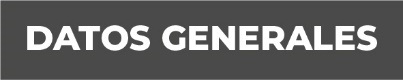 Nombre : Nely  Olivia Calderón  Villano Grado de Escolaridad: licenciatura Cédula Profesional (5829503Teléfono de Oficina 232-32-4-83-82Correo Electrónico:  Formación Académica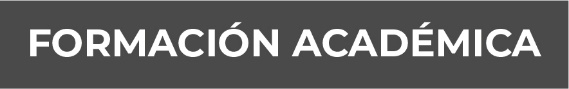 Año 1988-1992Esc.  Universidad Veracruzana  Facultad de Derecho Xalapa. Ver.Estudios de Licenciatura en DerechoTrayectoria Profesional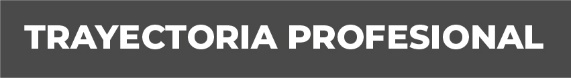 AGOSTO  1996   a la FechaOficial secretario en Diversas Agencias del Ministerio Publico de la Procuraduría General de Justicia en el Estado,  Fiscal adscrito a la Unidad Integral de Procuración de Justicia  Martínez de la Torre. Ver.  Conocimiento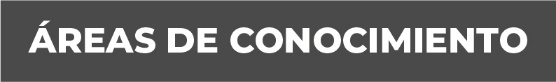 Derecho ConstitucionalDerecho  Amparo Derecho Penal